a viagem que descobriu a terra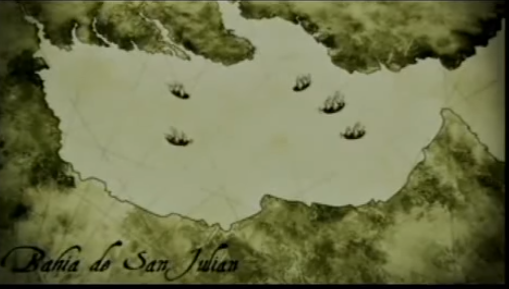 Fernão de Magalhães Grandes Navegadoreshttps://www.youtube.com/watch?v=UWVfcllR0cM&t=5s	Há cinco séculos, em 10 de agosto de 1519, Fernão de Magalhães iniciou a primeira viagem de circum-navegação do planeta, um dos momentos fundamentais entre as grandes “descobertas” de navegantes europeus nos séculos XV e XVI.a) Assista ao vídeo FERNÃO MAGALHÃES GRANDES NAVEGAÇÕES. b) Assista-o todo. Em seguida, pare a cada minuto. Escreva 1 ideia para cada minuto do vídeo: 1: __________________________________________________________________2. _______________________________________________________________3. ________________________________________________________________4. ________________________________________________________________5. _______________________________________________________________6: __________________________________________________________________7. _______________________________________________________________8. ________________________________________________________________9. ________________________________________________________________10. _______________________________________________________________11: __________________________________________________________________12. _______________________________________________________________13. ________________________________________________________________14. ________________________________________________________________15. _______________________________________________________________